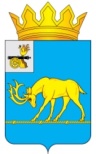 МУНИЦИПАЛЬНОЕ ОБРАЗОВАНИЕ «ТЕМКИНСКИЙ РАЙОН» СМОЛЕНСКОЙ ОБЛАСТИТЕМКИНСКИЙ РАЙОННЫЙ СОВЕТ ДЕПУТАТОВР Е Ш Е Н И Еот 29 июля 2022 года                                                                                                № 59В соответствии с Федеральным законом от 06.10.2003 № 131-ФЗ                             «Об общих принципах организации местного самоуправления в Российской Федерации», Уставом муниципального образования «Темкинский район» Смоленской области (новая редакция) (с изменениями), Положением о порядке владения, пользования и распоряжения имуществом, находящимся в муниципальной собственности муниципального образования «Темкинский район» Смоленской области, решением постоянной комиссии по имущественным, земельным отношениям и природопользованию, Темкинский районный Совет депутатов  р е ш и л:1. Утвердить Перечень объектов (земельных участков), передаваемых  из  муниципальной собственности муниципального образования «Темкинский район» Смоленской области в муниципальную собственность  Батюшковского сельского поселения Темкинского района Смоленской области, согласно приложению.2. Рекомендовать Администрации муниципального образования «Темкинский район» Смоленской области, утвержденный  Перечень объектов (земельных участков), передаваемых в муниципальную собственность Батюшковского сельского поселения Темкинского района Смоленской области, исключить из реестра муниципальной собственности муниципального образования «Темкинский район» Смоленской области. 3. Настоящее решение вступает в силу  со дня обнародования и подлежит размещению на официальном сайте в информационно - телекоммуникационной сети «Интернет». 4. Контроль за исполнением настоящего решения возложить на  постоянную комиссию по имущественным, земельным отношениям и природопользованию (председатель Ю.Н. Савченков).  Приложениек  решению  Темкинского районного  Совета депутатовот 29.07.2022 № 59ПЕРЕЧЕНЬобъектов (земельных участков), передаваемых из муниципальной собственности муниципального образования «Темкинский район» Смоленской области в муниципальную собственность  Батюшковского сельского поселения Темкинского района Смоленской областиОб утверждении Перечня объектов (земельных участков), передаваемых из муниципальной собственности муниципального образования «Темкинский район» Смоленской области в муниципальную собственность   Батюшковского сельского поселения                                                                              Темкинского района Смоленской областиГлава      муниципального     образования «Темкинский район» Смоленской областиПредседатель     Темкинского районного   Совета      депутатовС.А. ГуляевЛ.Ю. ТерёхинаПередающая сторонаПолное наименование предприятия, объединенияПринимающая сторонаПолное наименованиеПлощадь земельного участка, кв. м.Кадастровая стоимость,руб.Муниципальное образование  «Темкинский район» Смоленской областиБатюшковское сельское поселение Темкинского района Смоленской областив том числе объекты, передаваемые в собственность:Земельный участок: категория земель населенных пунктов с кадастровым номером 67:20:0640101:615,  расположенный по адресу: Российская Федерация, Смоленская область, Темкинский район, Батюшковское сельское поселение, деревня Горки, разрешенное использование: земельные участки (территории) общего пользования.3812118,36Земельный участок: категория земель населенных пунктов с кадастровым номером 67:20:0680101:479,  расположенный по адресу: Российская Федерация, Смоленская область, Темкинский район, Батюшковское сельское поселение, деревня Васильевское, улица Центральная,  разрешенное использование:  коммунальное обслуживание.4454,32Земельный участок: категория земель населенных пунктов с кадастровым номером 67:20:0680101:480,  расположенный по адресу:  Российская Федерация, Смоленская область, Темкинский район, Батюшковское сельское поселение, деревня Васильевское, улица Центральная, разрешенное использование: коммунальное обслуживание.121362,96Земельный участок: категория земель населенных пунктов с кадастровым номером 67:20:0700101:230,  расположенный по адресу:  Российская Федерация, Смоленская область, Темкинский район,                    Батюшковское сельское поселение, деревня Станино, разрешенное использование: коммунальное обслуживание.4454,32